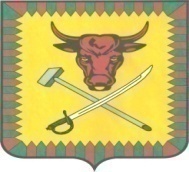 АДМИНИСТРАЦИЯ МУНИЦИПАЛЬНОГО РАЙОНА «ЧИТИНСКИЙ РАЙОН»ПРОТОКОЛрабочего совещания Главы (заместителя Главы) муниципального района «Читинский район»г.Читаот 18 января 2019 года									№21-ПГ (ПЗГ)09-00 час.Присутствовали:О подготовке к отопительному сезону 2018-2019 гг.;(Назаров С.В., Труфанов Е.П., представители управляющей компании)Ведется работа в с.Сохондо строительный объект школа .........Решили:Обеспечить запас угля:до 20 января 2019 года - Назарову С.В. проконтролировать запас угля на объектах..... до 19 января 2019 года - Управляющим организациям обеспечить запас угля на 7 дней.......О приобретении оргтехники;В целях обеспечения выполнения Поручений Президента РФ, Правительства Заб. кр..............................Решили:Приобрести МФУ для отделов Администрацииидо 25 января 2019 года - Загородневу О.С. приобрести МФУ.......до 30 января 2019 года - Ханину Д.И. поставить на учет ........Глава муниципального района «Читинский район» 						В.А.ЗахаровСекретарьПредседательГлава муниципального района «Читинский район»Захаров Вадим Анатольевич СекретарьЗаместитель Главы - Управляющий деламиДрёмов Александр ВладимировичЗаместитель Главы по социальным вопросамГрунова Надежда ПрокопьевнаЗаместитель Главы по экономике, Председатель по финансамПерфильева Валентина ИвановнаНачальник Управления Экономики Корешкова Альбина ГеннадьевнаНачальник Управления сельского хозяйстваОсипов Дмитрий Анатольевич